Datele de acces necesare pentru informarea contribuabililor (persoană fizică, persoană juridică, PFA), cu privire la sumele de plată datorate, istoric plăți, bonificații aplicate.1. Datele de acces pentru plăți online se pot obține astfel:NOTĂ: CNP-ul solicitantului (înregistrat în evidențele fiscale cu impozite și taxe) trebuie să fie identic cu CNP-ul titularului de card bancar.1.1. La sediul instituțiilor publicePuteți solicita date de acces (utilizator și parolă) de la instituția publică la care aveți obligații de plată, dacă instituția este înregistrată în sistem și este activă pentru plata cu autentificare. Verificarea se face în portalul www.ghiseul.ro .Datele de acces pot fi solicitate de către:a. persoane fizice, cu cerere, la care se anexează copia actului de identitate; cererile se depun la registratura instituției.b. persoane juridice/PFA, cu cerere, la care se anexează copia după Codul Unic de Înregistrare (CUI); cererile se depun la registratura instituției.1.2. Online, în portalul www.ghiseul.ro folosind cardul bancar (doar persoane fizice)1.2.1. Puteți solicita date de acces folosind cardul bancar în următoarele condiții:Titularul cardului trebuie să corespundă cu solicitantul datelor de acces;Cardul trebuie să fie înrolat în sistemul 3DSecure la una dintre următoarele bănci: Banca Comercială Română, Banca Raiffeisen, BRD – Groupe Société Générale, AlphaBank, CEC Bank, Banca Transilvania, ING Bank, Garanti Bank, Bancpost, Banca Românească, OTP Bank, Piraeus Bank, UniCredit Bank, Libra Internet Bank.1.2.2. Solicitarea datelor de acces este gratuită - nu se va extrage nicio sumă din contul dvs.1.2.3. Datele de acces pot fi solicitate online doar de către persoane fizice. 1.2.4. În atenția persoanelor juridice Pentru obținerea datelor de acces în calitate de persoană juridică (plata taxelor și impozitelor locale) vă recomandăm să contactați electronic direcția taxe și impozite pe raza căreia sunt înregistrate proprietățile în cauză (clădiri, terenuri, vehicule, etc.).Plățile pentru taxele și impozitele datorate se pot efectua prin următoarele mijloace:1. la casieria instituției cu numerar sau cu card bancar prin POS;2. cu Ordin de Plată prin transfer bancar;3. plata online prin portalul www.ghiseul.ro.2. Plata online a impozitelor și taxelor locale prin portalul www.ghiseul.ro se poate efectua în următoarele condiții:2.1. Plată cu autentificarePuteți plăti cu autentificare următoarele:2.1.1 Taxe și impozite locale datorate Având datele de acces (utilizator și parolă) puteți consulta detaliile despre taxele și impozitele datorate, istoricul plăților efectuate online și bonificația aplicată, în cazul în care efectuați plata integrală a sumelor datorate, anual, până la data de 31 martie. 2.1.2. AmenziÎn această secțiune, pentru primăria de domiciliu, se pot achita:Amenzi de circulație (cu debit);Amenzi contravenționale (cu debit).Bottom of FormSe poate achita jumătate din minimul amenzii in termen de cel mult 15 zile de la data înmânării sau comunicării procesului verbal (Conform Legii 203/2018 Art. 20).Persoana care face plata poate fi persoană fizică sau persoană juridică și poate efectua plata pentru o altă persoană fizică sau juridică (precizând CNP sau CUI).Responsabilitatea corectitudinii informațiilor introduse (date calendaristice, sume, informații plătitor, etc), aparține în totalitate plătitorului.În cazul în care figurați cu amenzi în debit, plata pe care o efectuați pentru un anumit tip de impozit/taxă (cu sau fără autentificare) va stinge cu prioritate sumele provenite din amenzi (art.165 alin 2. Codul de procedură fiscală.)2.1.3. Alte taxeÎn această secțiune, pentru primăria de domiciliu, se pot achita:Se poate achita jumătate din minimul amenzii in termen de cel mult 15 zile de la data înmânării sau comunicării procesului verbal (Conform Legii 203/2018 Art. 20).Persoana care face plata poate fi persoană fizică sau persoană juridică și poate efectua plata pentru o altă persoană fizică sau juridică (precizând CNP sau CUI).Responsabilitatea corectitudinii informațiilor introduse (date calendaristice, sume, informații plătitor, etc), aparține în totalitate plătitorului.În cazul în care figurați cu amenzi în debit, plata pe care o efectuați pentru un anumit tip de impozit/taxă (cu sau fară autentificare) va stinge cu prioritate sumele provenite din amenzi (art.165 alin 2. Codul de procedură fiscal.)În această secțiune, pentru primăria de domiciliu, se pot achita următoarele taxe: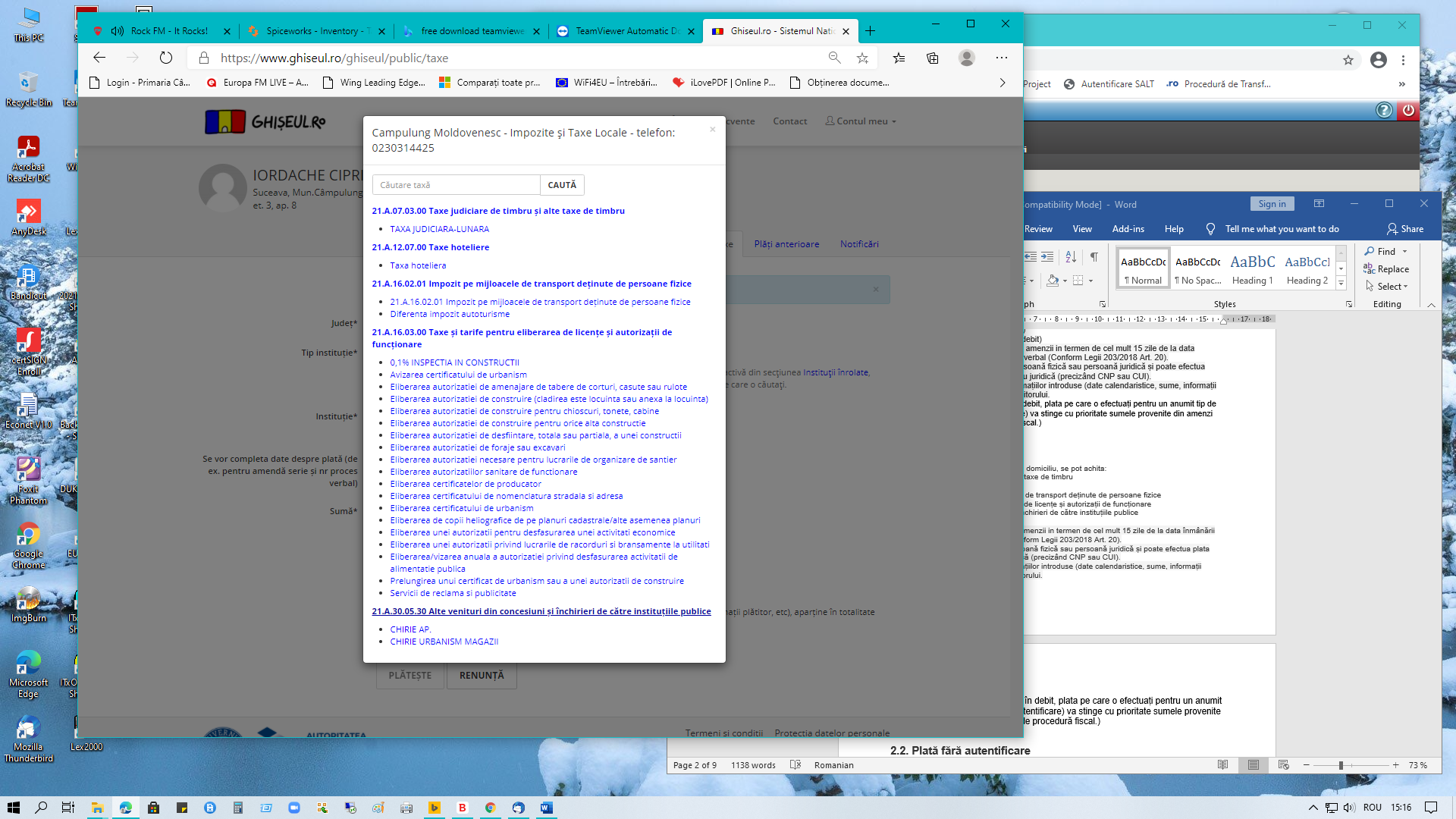 Bottom of Form2.2. Plată fără autentificarePuteți plăti fără autentificare taxe și impozite al căror cuantum vă este deja cunoscut (v-ați informat la Direcția Economică – Serviciul Impozite și taxe).Pentru această variantă de plată nu sunt disponibile consultarea în timp real a obligațiilor de plată și istoricul tranzacțiilor (ca în cazul plăților cu autentificare), astfel putând fi plătite doar taxe și impozite al căror cuantum vă este deja cunoscut.Dacă aveţi cunostinţă de valoarea totală a impozitelor și taxelor datorate veţi putea efectua plata totală, fără însă să vizualizaţi detaliile și să beneficiaţi de alte facilități.În cazul în care figurați cu amenzi în debit, plata pe care o efectuați pentru un anumit tip de impozit/taxă (cu sau fară autentificare) va stinge cu prioritate sumele provenite din amenzi (art.165 alin 2. Codul de procedură fiscal.)În această secțiune, pentru primăria de domiciliu, se pot achita următoarele impozite și taxe: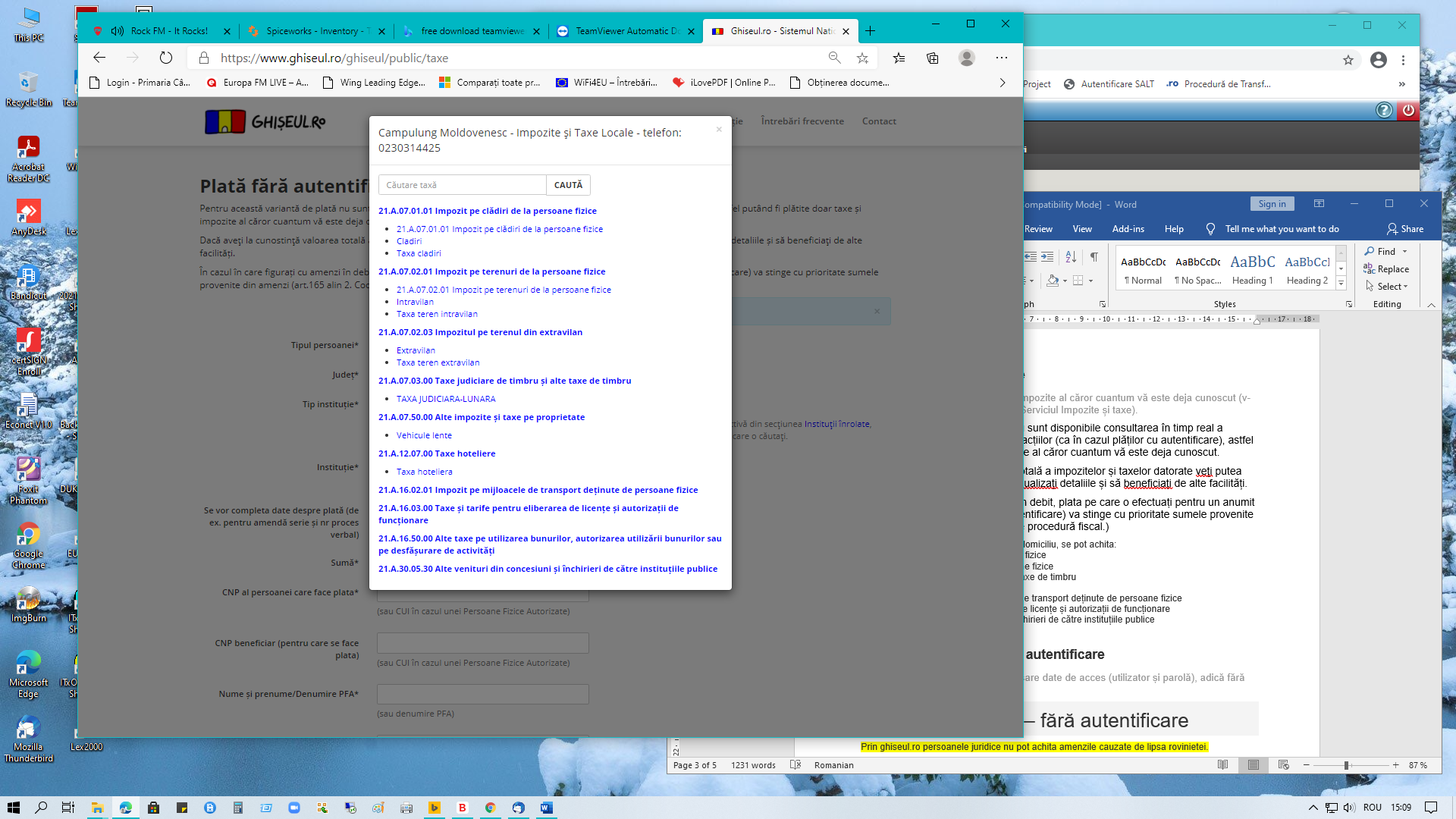 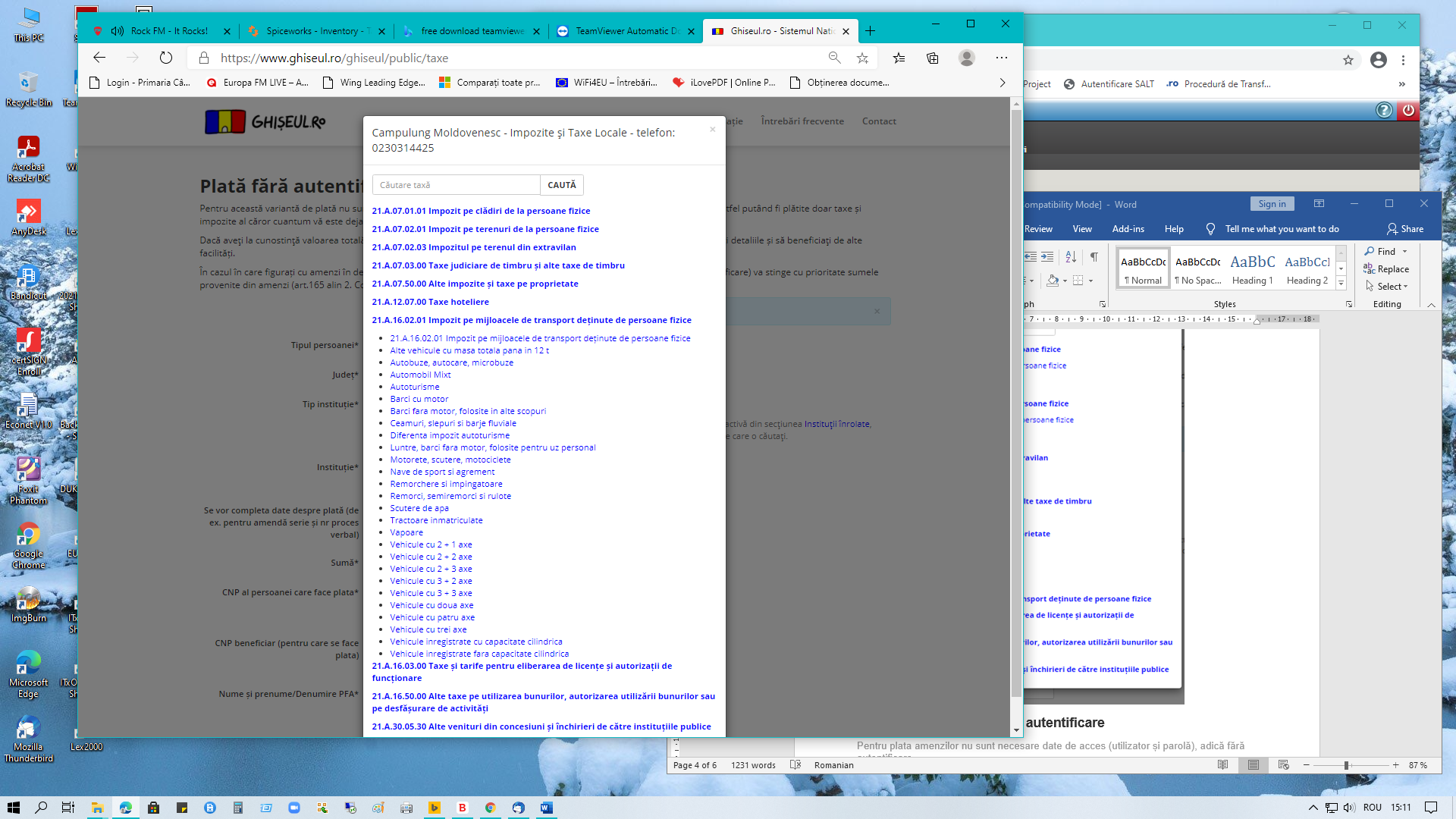 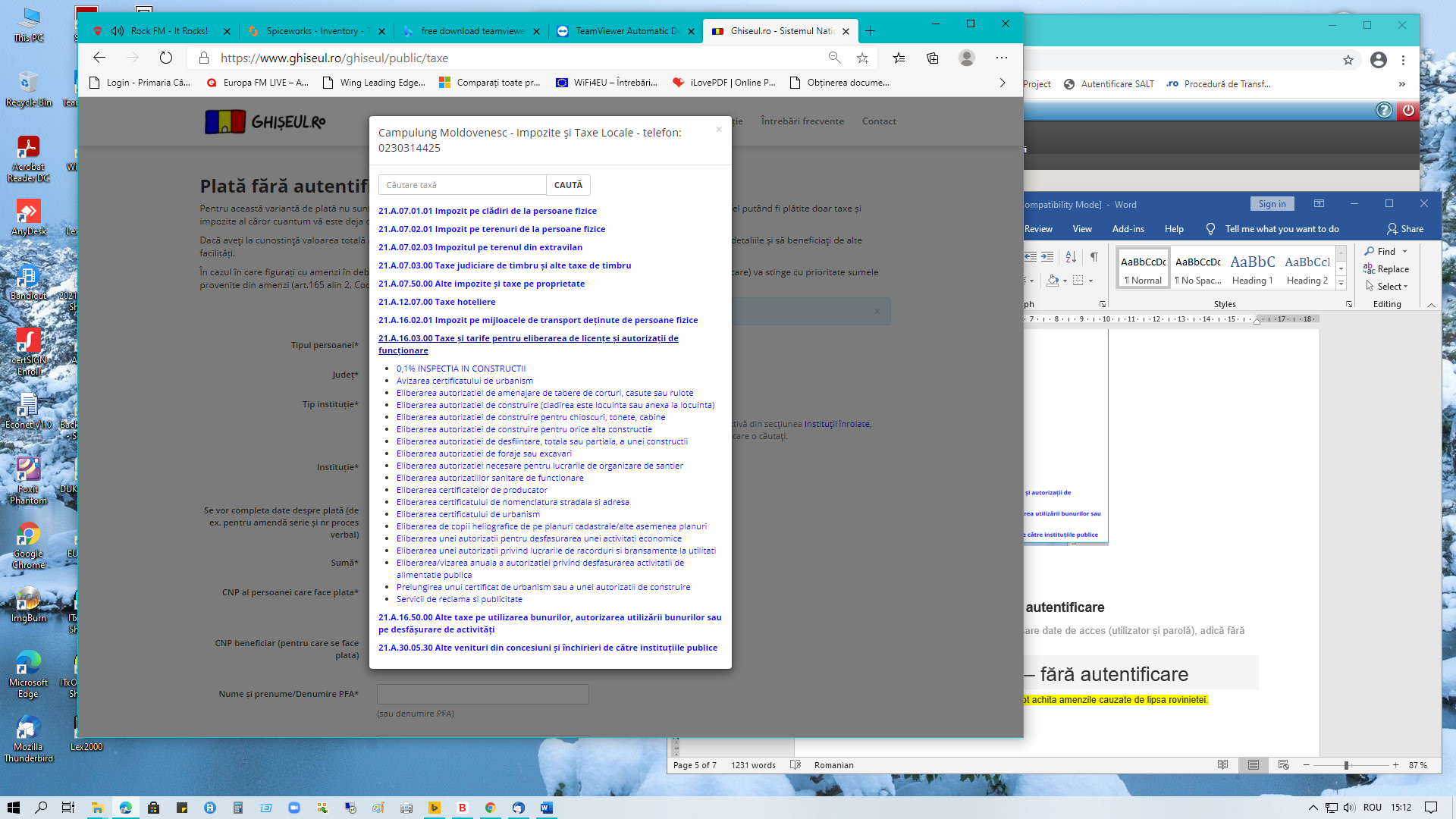 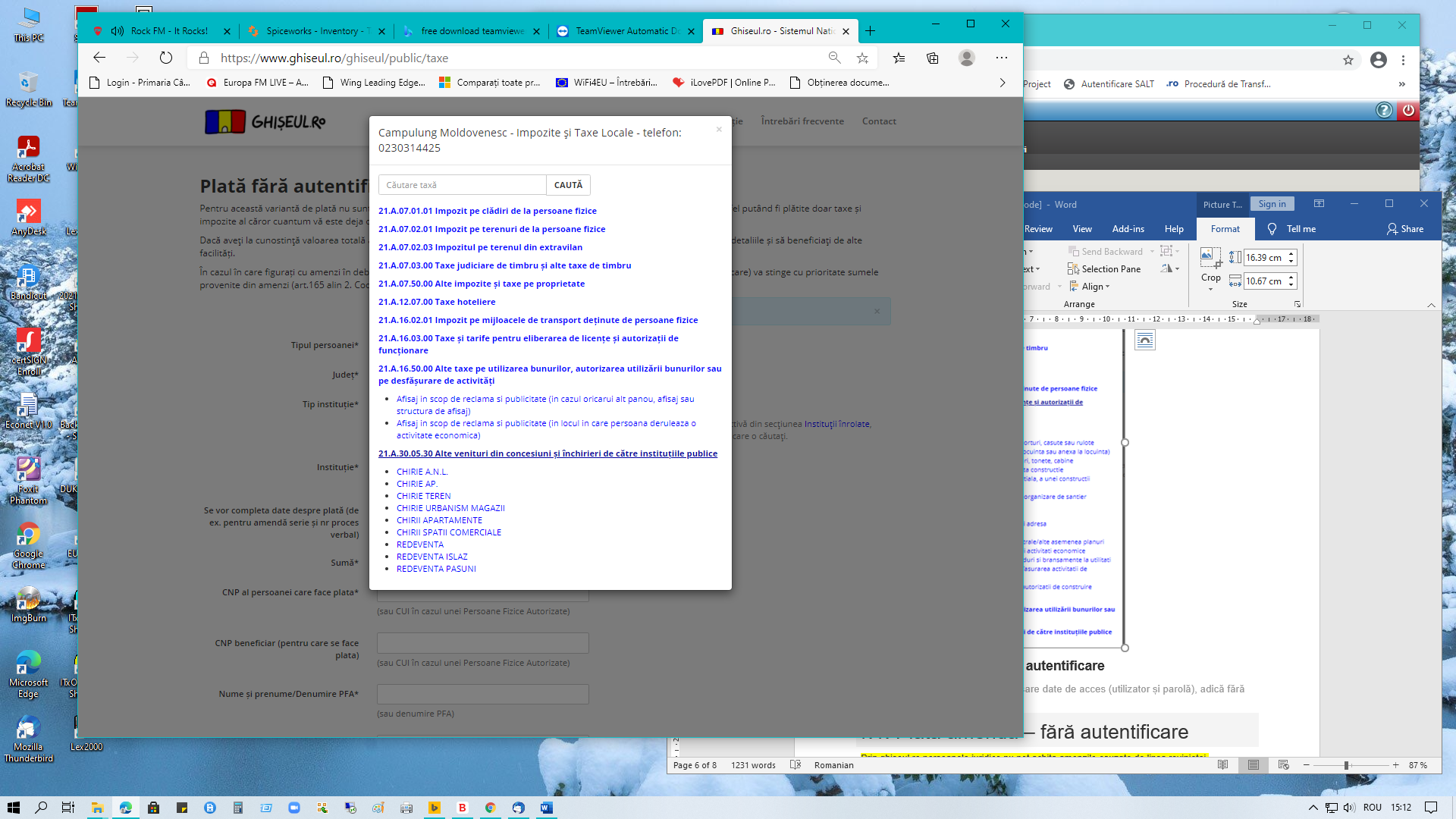 1. Plată amenzi – plăți fără autentificarePentru plata amenzilor nu sunt necesare date de acces (utilizator și parolă), adică fără autentificare.1.1. Plată amendă – fără autentificareTop of Form Prin ghiseul.ro persoanele juridice nu pot achita amenzile cauzate de lipsa rovinietei. Pentru informații privind modalitățile de achitare a amenzilor în cazul persoanelor juridice vă recomandăm să contactați instituția beneficiară a plății.În această secțiune, pentru primăria de domiciliu, se pot achita:Amenzi de circulație (cu debit)Amenzi contravenționale (cu debit)Bottom of FormSe poate achita jumătate din minimul amenzii in termen de cel mult 15 zile de la data înmânării sau comunicării procesului verbal (Conform Legii 203/2018 Art. 20).Persoana care face plata poate fi persoană fizică sau persoană juridică și poate efectua plata pentru o altă persoană fizică sau juridică (precizând CNP sau CUI).Responsabilitatea corectitudinii informațiilor introduse (date calendaristice, sume, informații plătitor, etc), aparține în totalitate plătitorului.2.2. Plată Amenzi COVID-19 – fără autentificareTop of FormAceastă secțiune este destinată plății amenzilor primite pentru încălcarea prevederilor Stării de urgență și Stării de alertăPlata se efectuează în următorul cont:20.A.35.01.02 Venituri din amenzi si alte sanctiuni aplicate de catre alte institutii de specialitate/AmenziBottom of FormSe poate achita jumătate din cuantumul amenzii in termen de cel mult 15 zile de la data înmânării sau comunicării procesului verbalPersoana fizică, care face plata nu poate efectua plăți pentru o altă persoană fizică sau juridică.Top of Form2.3. Plată contravaloare pașaportTop of FormInstituție* Imprimeria Națională(P)Bottom of FormResponsabilitatea corectitudinii informațiilor introduse (date calendaristice, sume, informații plătitor, etc), aparține în totalitate plătitoruluiTrebuie să fiți de acord ca datele tranzacției să fie transmise către structurile de pașapoarte.2.4. Permise auto/ Certificate de înmatriculare/ Autorizație provizorieTop of FormInstituție* RAAPPSBottom of FormResponsabilitatea corectitudinii informațiilor introduse (date calendaristice, sume, informații plătitor, etc), aparține în totalitate plătitoruluiTrebuie să fiți de acord ca datele tranzacției să fie transmise spre SPCRPCIV